Yearbook Info2019-2020Dear Seniors and Families:This year the Olympic High School yearbook staff is working hard to insure all our seniors have something special to remember their final year! Along with this comes guidelines and due dates so the yearbook can be turned in on time. This year we have 3 deadlines for seniors. Senior photos should be turned in by January 31, 2020. Photos will be not accepted after this date and the picture used will be the student’s school picture taken earlier this year if not turned in. There will be no exceptions to this deadline. Senior quotes will be due March 9, 2020. Quotes must be school appropriate; meaning no swears/curses, no vulgar comments, and nothing offensive. The length of quotes although don’t have to be very short cannot be more than a couple sentences. Quotes will be placed below each senior photo and need to be able to fit accordingly. Other than these, there are no limits, be creative! Senior grad-ads will be due March 9, 2020. We understand these ads are very important to students and parents alike and the yearbook staff wants to make them as perfect as possible for both! However, there are many things to know and understand about ads. These ads are to send messages and share memories with graduating students in their final yearbook. There is limited space for grad-ads, once pages are full, we cannot take any more orders. Orders will be taken on a first come first serve basis. Once your ad is made a copy will be sent to you for final approval to ensure it’s to your liking. However, there is a possibility that not all photos sent in will be used, we cannot guarantee each photo will make it into the students’ ad. Each photo should be at least 300 dpi or larger to ensure prints are of the highest quality. Images must also be submitted digitally, printed images cannot be used. Please make sure photos submitted are not too dark or blurry for best quality. If photos taken are done professionally your photographer can generally email photos directly to us if asked. Photos that are deemed unacceptable will not be used. If you have any questions or concerns feel free to contact the yearbook advisor, Ms. Shaw at (360) 662-2800 or at lauriesh@ckschools.org . Page prices are as follows: A quarter page is $25, half a page is $40, for a full page it’s $75.Form is on the next pageYEARBOOK GRAD AD FORMAfter payment, please submit this form to Mr. Shaw’s mailbox in the office or deliver to Room 146 during any lunch along with the pictures and text you wish to have appear in the ad. Student’s Name: __________________________________________Person submitting the grad ad (if not the student): ___________________________________ Relationship to the student: ________________________ Is this a secret from the student? _____ YES _____ NO Phone number where you can be reached during school hours: _________________________Alternate phone number: _______________________ Email Address: __________________________________________ Mailing Address: ____________________________________________________________ Please check one of the following: Method of payment: Cash _______ Check _________ ____________________________________________________________________________FOR OFFICE USE ONLY
Cashier: ________________________ 1/4 page ($25) 1/2 page ($40)  full page ($75)  Ad creation options: _________ Pre-made: _____ YES _____ NO Yearbook Staff made: _____ YES _____ NO Message of the ad (Please note if you need more space, please attach a piece of paper. NOTE: The longer your message is, the less space you have for pictures on your grad ad.): ________________________________________________________________________________________________________________________________________________________________________________________________________________________________________________________________________________________________________________Example is on the next page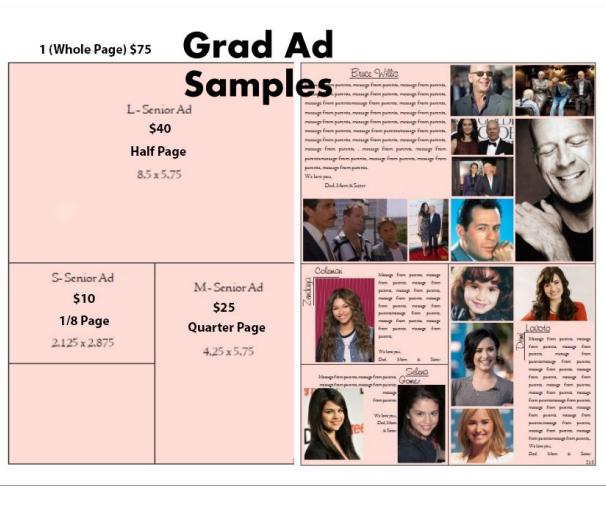 